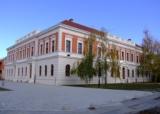 REPUBLIKA HRVATSKAOSJEČKO-BARANJSKA ŽUPANIJAOSNOVNA ŠKOLA JAGODE TRUHELKECRKVENA 2331000 OSIJEKOsijek,  21. siječnja  2016.P O Z I V	Sazivam 33. sjednicu Školskog odbora  koja će se održati   u  UTORAK, 26. siječnja  2016. godine s početkom u 13:00 sati u uredu ravnatelja.	Za sjednicu predlažem sljedeći:D n e v n i   r e d:1. Usvajanje zapisnika s prethodne  sjednice Školskog odbora 2. Prethodna suglasnost Školskog odbora na odluku ravnatelja o zasnivanju radnog odnosa za radna mjesta	2.1. Učitelj/ica tjelesno-zdravstvene kulture, neodređeno, nepuno radno vrijeme	2.2. Spremač/ica, neodređeno, nepuno radno vrijeme	2.3. Vjeroučiteljica, neodređeno, nepuno radno vrijeme3. R a z n o     Srdačan pozdrav!						 PREDSJEDNICA ŠKOLSKOG ODBORA						           Danijela Zorinić, prof.  